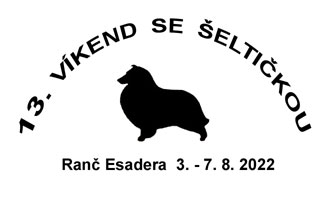 Přinášíme seznam základních věcí, které se Vám budou 
na setkání jistě hodit. Doufáme, že Vám pomůže při balení. :-)Vy sami budete potřebovat:- občanský průkaz – v areálu je třeba se legitimovat- vlastní povlečení – letos je nutné si vzít s sebou povlečení!!! - pokud nechcete kupovat nápoje v restauraci, vezměte si je s sebou- skládací židlička pro vás a slunečník pro vás i pejsky - maska pro šeltičku i pro vás na téma Svět nadpřirozena – jestliže budete v této kategorii soutěžit 
- pokud budete soutěžit v tanci na výše uvedené téma Svět nadpřirozena, nezapomeňte na hudbu a rekvizity pro vaše vystoupení- výrobky do letošní aukce a taky samozřejmě finanční hotovost, abyste mohli v dobročinné aukci nakupovat 
- dobrá nálada ☺Nezapomeňte sbalit své šeltičce ....- očkovací průkaz s platným očkováním proti vzteklině a infekčním chorobám (kombinace) a s odčervením- pelíšek pro šeltičku na spaní- klec, př. boudička pro psa (na odpočinek, pokud budete ubytovaní s dalšími cizími psy…)- ručník nebo deka 
- chladící podložka (pokud ji máte doma a pes je na ni zvyklý)- obojek a krátké vodítko (pro jistotu i náhradní)- kartáč, hřeben, nůžky na úpravu srsti (předváděcí vodítko – budete-li mít zájem o výstavní úpravu a př. nácvik na výstavu)- misky na jídlo a vodu - krmivo na více (náročných) dní- dostatek trvanlivých oblíbených pamlsků (piškoty, sušené maso aj.)- hračky- aport- popř. postroj na stopování a předměty  - náhubek- sáčky na exkrementy (v celém areálu bude třeba po svých miláčcích vše sbírat!)- pinzeta na klíšťata a dezinfekce - doporučujeme psa ošetřit přípravkem proti klíšťatům!!